Псковская областьПушкиногорский районПАСПОРТвоинского захоронения1.  Место и дата захоронения: Псковская область, Пушкиногорский район, д.Беляи2.  Тип захоронения: Братское воинское захоронение3.  Размеры захоронения: 16.2х6.14.  Краткое описание памятника (надгробия) на захоронении: Надгробная плита из камня с надписью:  «Здесь, у деревни Беляи покоятся  бойцы и командиры Красной Армии, погибшие в 1944 году при освобождении Пушкиногорского района. Вечная память героям!», ограда металлическая чёрная. Маленькая надгробная плита положена на месте захоронения воинов, погибших в 1941 году, большая надгробная плита положена на месте захоронения воинов, погибших в 1944 году.5.  Количество захороненных: 6.  Персональные сведения о захороненных: Приложение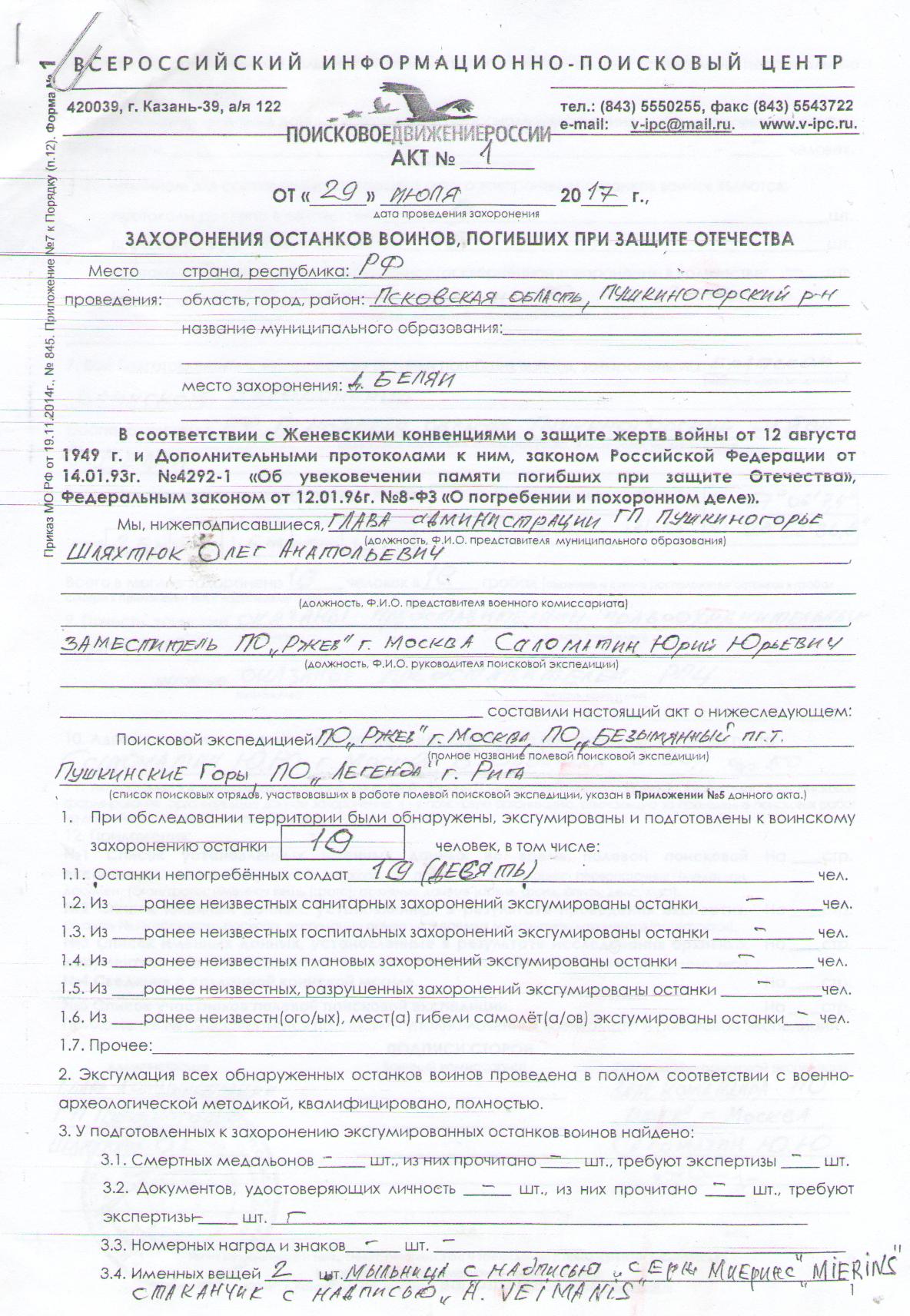 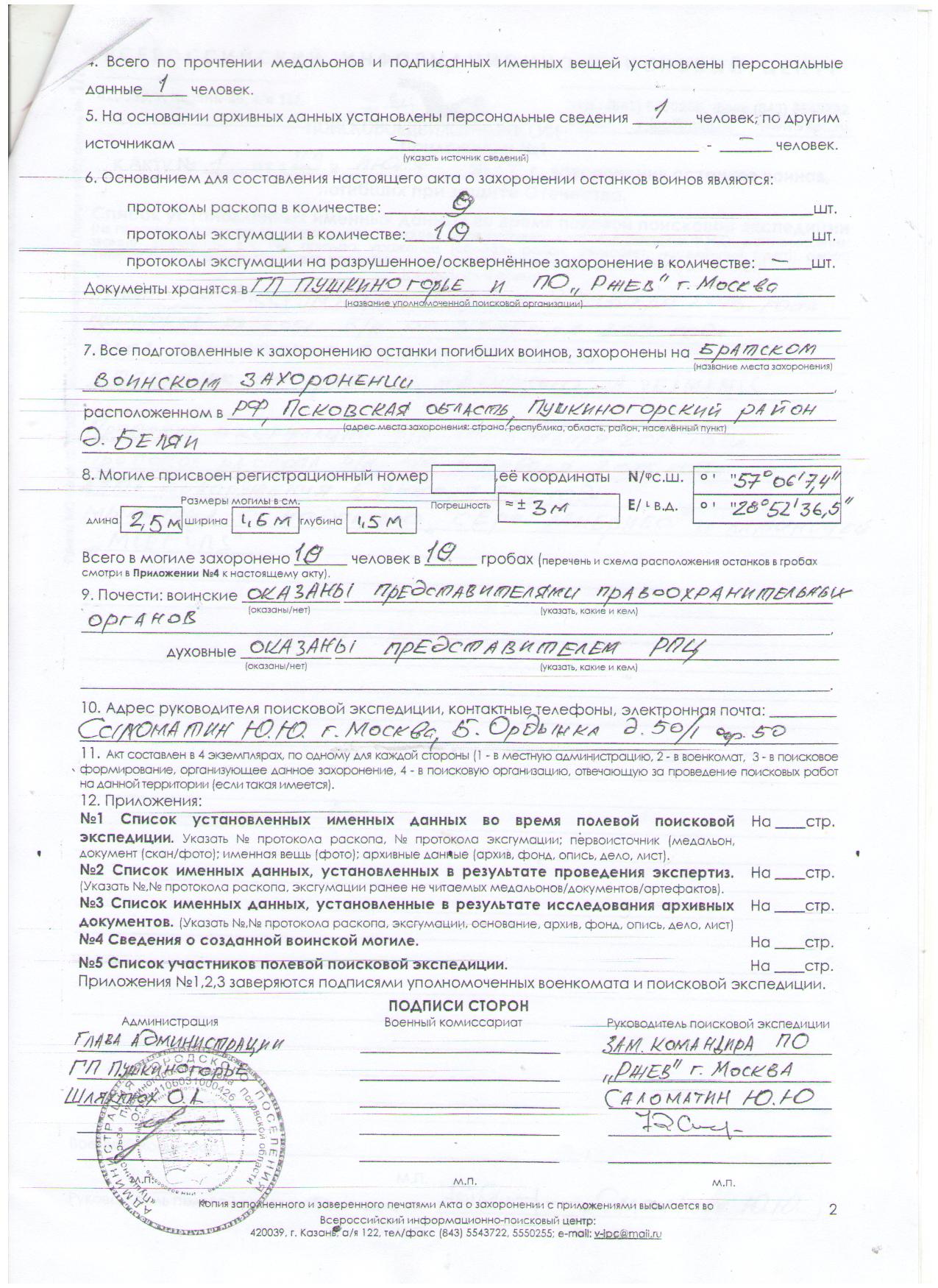 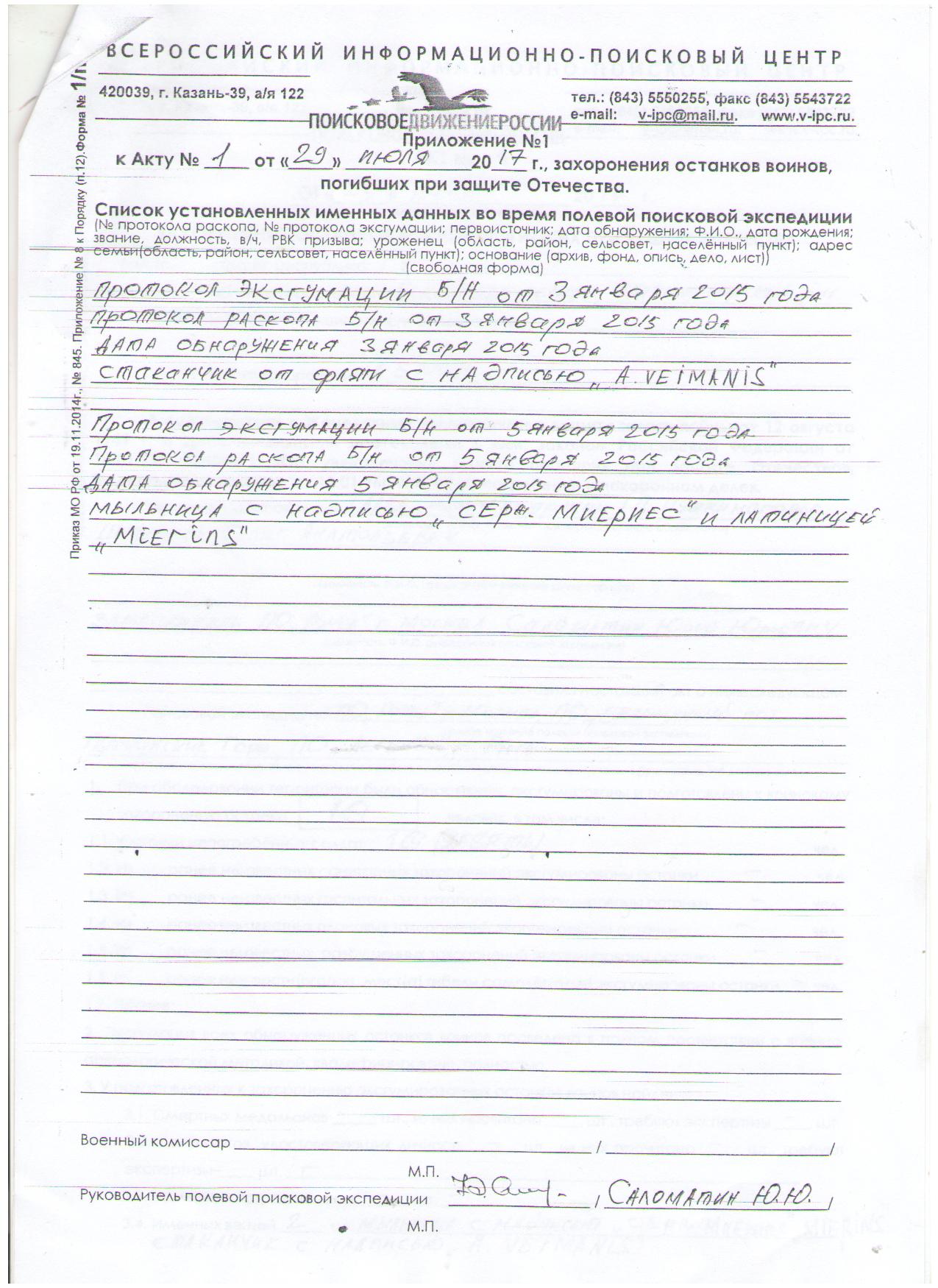 7.Кто осуществляет уход за воинским захоронением: Администрация городского поселения «Пушкиногорье»                            8. Фотоснимок воинского захоронения                                                                                 9.Схема расположения захоронения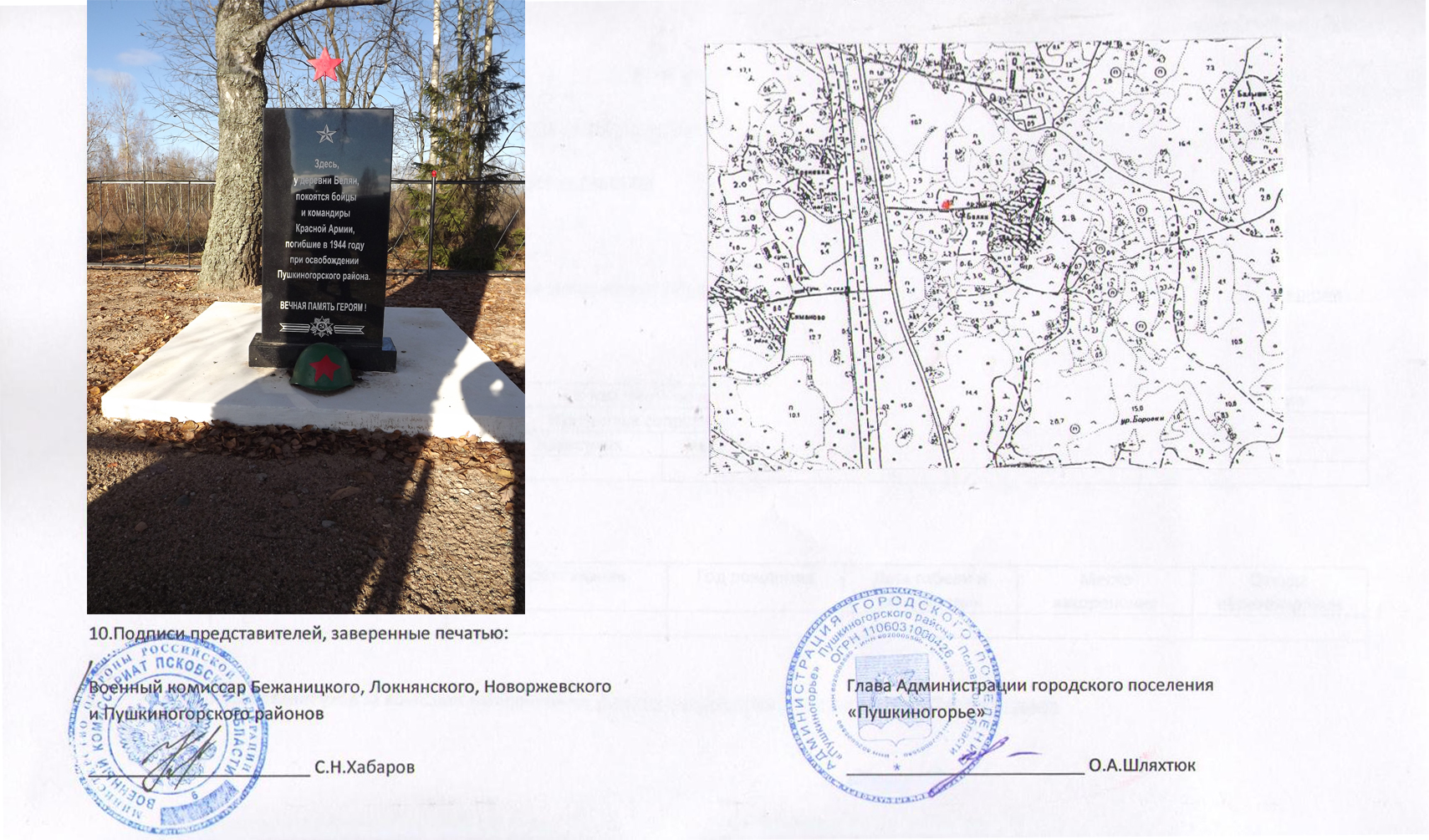 ВсегоВ том числе по категориямВ том числе по категориямВ том числе по категориямВ том числе по категориямВ том числе по категориямВ том числе по категориямпримечаниеВоеннослужащихВоеннослужащихУчастников сопротивленияУчастников сопротивленияЖертв войныЖертв войныизвестныхнеизвестныхизвестныхнеизвестныхизвестныхнеизвестныхБолее 160 человек119№ п/пФамилия, имя, отчествоВоинское званиеГод рожденияДата гибели и захороненияМесто захороненияОткуда перезахоронен1.АвдеевАлександрВорфоломеевичст.лейтенант01.01.191428.03.1944Пушкиногорский район, д.Беляи2.АксеновВасилийАксеновичкрасноармеец01.01.190128.03.1944Пушкиногорский район, д.Беляи3.АкуловНиколайМаксимовичкрасноармеец26.03.1944Пушкиногорский район, д.Беляи4.АндриановГригорийИвановичмл.лейтенант01.01.192312.03.1944Пушкиногорский район, д.Беляи5.АнтоновВасилийТимофеевичкрасноармеец28.03.1944Пушкиногорский район, д.Беляи6.АраповЕмельянЕмельяновичрядовой15.04.1944Пушкиногорский район, д.Беляи7.АфанасьевСтепанСтепанович01.01.192428.03.1944Пушкиногорский район, д.Беляи8.АчкасовНиколайВасильевичефрейтор27.03.1944Пушкиногорский район, д.Беляи9.БабейчукАлександрДемьяновичкрасноармеец29.03.1944Пушкиногорский район, д.Беляи10.БайрановКарьужарядовой20.03.1944Пушкиногорский район, д.Беляи11.БелоусовДмитрийФедоровичрядовой02.03.1944Пушкиногорский район, д.Беляи12.БерезневДмитрийВасильевичрядовой28.03.1944Пушкиногорский район, д.Беляи13.БолдыревМихаилИвановичсержант13.07.1944Пушкиногорский район, д.Беляи14.БураковПавелПавловичефрейтор13.04.1944Пушкиногорский район, д.Беляи15.БухаревМихаилИежовичсержант09.03.1944Пушкиногорский район, д.Беляи16.БочкаревСергейКирилловичрядовой31.03.1944Пушкиногорский район, д.Беляи17.БалетовГригорийСтст.сержант13.04.1944Пушкиногорский район, д.Беляи18.БарановЕмельянГррядовой26.03.1944Пушкиногорский район, д.Беляи19.БояркинДмитрийКузьмичлейтенант31.03.1944Пушкиногорский район, д.Беляи20.ВасичкинМихаилЕгоровичсержант23.06.1944Пушкиногорский район, д.Беляи21.ВолковВасилийИвановичст.сержант03.03.1944Пушкиногорский район, д.Беляи22.ВладимировФомаНаумовичст.сержант28.03.1944Пушкиногорский район, д.Беляи23.ВеселовКузьмаПетровичмл.сержант31.03.1944Пушкиногорский район, д.Беляи24.ВасильевЕгорНикитичрядовой01.01.190901.04.1944Пушкиногорский район, д.Беляи25.ГвоздевНиколайВасильевичсержант08.03.1944Пушкиногорский район, д.Беляи26.ГерасимовАлексейВладимировичмл.сержант29.03.1944Пушкиногорский район, д.Беляи27.ГусевВасилийАкимовичрядовой20.03.1944Пушкиногорский район, д.Беляи28.ДаниловскийИванНиколаевичкрасноармеец28.03.1944Пушкиногорский район, д.Беляи29.ЕлисеевИванПавловичкрасноармеец10.04.1944Пушкиногорский район, д.Беляи30.ЕреминПавелМихайловичмл.сержант27.03.1944Пушкиногорский район, д.Беляи31.ЕрмиловПрокофийВасильевичрядовой26.03.1944Пушкиногорский район, д.Беляи32.ЖелезновВладимирИвановичкрасноармеец26.03.1944Пушкиногорский район, д.Беляи33.ЗиловНиколайВасильевичлейтенант14.04.1944Пушкиногорский район, д.Беляи34.ЗлыгостовНиколайЗахаровичрядовой31.03.1944Пушкиногорский район, д.Беляи35.ЗахаровГеннадийЛьвовичсержант27.03.1944Пушкиногорский район, д.Беляи36.КарташевВасилийИвановичсержант01.01.191831.03.1944Пушкиногорский район, д.Беляи37.КудрявцевБорисМихайловичкрасноармеец21.04.1944Пушкиногорский район, д.Беляи38.КлитинМихаилАлександровичстаршина31.03.1944Пушкиногорский район, д.Беляи39.КанаевАлексейНиколаевичрядовой28.03.1944Пушкиногорский район, д.Беляи40.КабуринПетрСтепановичкрасноармеец27.03.1944Пушкиногорский район, д.Беляи41.КирпичевАлексейМихайловичсержант03.04.1944Пушкиногорский район, д.Беляи42.КиселюкПетрАндреевичсержант29.03.1944Пушкиногорский район, д.Беляи43.КесаревДмитрийАлексеевичрядовой31.03.1944Пушкиногорский район, д.Беляи44.КрымовИванАнисимовичкрасноармеец21.04.1944Пушкиногорский район, д.Беляи45.КлющевПрокопийНикандровичрядовой29.03.1944Пушкиногорский район, д.Беляи46.КлочковАлександрВасильевичкрасноармеец08.05.1944Пушкиногорский район, д.Беляи47.ЛаревНиколайФедорович09.04.1944Пушкиногорский район, д.Беляи48.ЛарионовМатвейИлларионовичкрасноармеец01.01.192029.03.1944Пушкиногорский район, д.Беляи49.МатвеевИванЕгоровичрядовой01.01.190911.03.1944Пушкиногорский район, д.Беляи50.МининИванМихайловичрядовой01.01.191218.07.1944Пушкиногорский район, д.Беляи51.МисюровПавелДмитриевичрядовой28.03.1944Пушкиногорский район, д.Беляи52.МорозовСтепанМихайловичефрейтор04.04.1944Пушкиногорский район, д.Беляи53.МалинскинАлексейНикифоровичст.сержант31.03.1944Пушкиногорский район, д.Беляи54.ПотемкинАлександрЕгоровичрядовой09.03.1944Пушкиногорский район, д.Беляи55.РычекАндрейПетровичрядовой01.01.191928.03.1944Пушкиногорский район, д.Беляи56.РябчукФедорВасильевичстаршина25.03.1944Пушкиногорский район, д.Беляи57.СавченкоПетрТимофеевичрядовой28.04.1944Пушкиногорский район, д.Беляи58.СалиевМурзарядовой26.03.1944Пушкиногорский район, д.Беляи59.СитниковВасилийКузьмичмл.сержант24.03.1944Пушкиногорский район, д.Беляи60.СмирновФедорАндреевичрядовой28.03.1944Пушкиногорский район, д.Беляи61.Сотнев-СилантьевАлександрЕвгеньевичрядовой27.04.1944Пушкиногорский район, д.Беляи62.СтепановНикандрСтепановичст.сержант08.04.1944Пушкиногорский район, д.Беляи63.СуворовИванАндреевичкрасноармеец15.07.1944Пушкиногорский район, д.Беляи64.СухоруковИванНикитовичрядовой28.03.1944Пушкиногорский район, д.Беляи65.ТеребиловВасилийАрсентьевичрядовой15.04.1944Пушкиногорский район, д.Беляи66.ФилатовМихаилАлександровичмайор12.04.1944Пушкиногорский район, д.Беляи67.ШашкинМатвейАлександровичсержант28.03.1944Пушкиногорский район, д.Беляи68.ШумаковВасилийФилипповичсержант26.04.1944Пушкиногорский район, д.Беляи69.ЯковлевКириллЯковлевичрядовой27.03.1944Пушкиногорский район, д.Беляи70.АртюховПетрМихайловичрядовой01.01.192209.04.1944Пушкиногорский район, д.Беляи71.АндреевМихаилПавловичрядовой01.01.189908.04.1944Пушкиногорский район, д.Беляи72.БалтерБорисИвановичст.сержант19.07.1944Пушкиногорский район, д.Беляи73.БелькевичЛевОсиповичмл.ком01.01.192301.12.1944Пушкиногорский район, д.Беляи74.БогдановГригорийВасильевичрядовой19.07.1944Пушкиногорский район, д.Беляи75.БобряшовНиколайЯковлевич06.03.1944Пушкиногорский район, д.Беляи76.ВасильевПавелВасильевичефрейтор15.08.1944Пушкиногорский район, д.Беляи77.ВоробьевАлександрИвановичгв.п/полковник01.01.190417.07.1944Пушкиногорский район, д.Беляи78.ВатюковМихаилТихонович01.01.190710.04.1944Пушкиногорский район, д.Беляи79.ГробовойПавелПетровичефрейтор19.06.1944Пушкиногорский район, д.Беляи80.ДундуровУльянДемьяновичрядовой13.01.1944Пушкиногорский район, д.Беляи81.ЗеленовАнатолийГригорьевичлейтенант01.01.192222.07.1944Пушкиногорский район, д.Беляи82.ЗимовецАфанасийСеменовичрядовой17.07.1944Пушкиногорский район, д.Беляи83.ЗиновьевПетрИвановичст.сержант17.07.1944Пушкиногорский район, д.Беляи84.ЖуковНиколайПавловичкрасноармеец01.01.192424.04.1944Пушкиногорский район, д.Беляи85.ИвановБорисГеоргиевичсержант01.01.1919Пушкиногорский район, д.Беляи86.КуцФедорТимофеевичст.лейтенант01.01.192208.04.1944Пушкиногорский район, д.Беляи87.КаныгинПетрГеоргиевичрядовой01.01.190909.04.1944Пушкиногорский район, д.Беляи88.КузнецовЕгорФедотовичгв.сержант01.01.191119.04.1944Пушкиногорский район, д.Беляи89.НиколаевНикитаИвановичрядовой18.07.1944Пушкиногорский район, д.Беляи90.НуриевАнварХаляновичрядовой18.07.1944Пушкиногорский район, д.Беляи91.ОленевИнокентийПетровичрядовой12.07.1944Пушкиногорский район, д.Беляи92.ПанаевВикторВасильевич17.07.1944Пушкиногорский район, д.Беляи93.СавчукНиколайТимофеевичрядовой09.07.1944Пушкиногорский район, д.Беляи94.СинюхинИванПетровичкрасноармеец19.07.1944Пушкиногорский район, д.Беляи95.СоловьевИванАлександровичкрасноармеец17.07.1944Пушкиногорский район, д.Беляи96.СиняковДмитрийНиколаевичрядовой19.07.1944Пушкиногорский район, д.Беляи97.ТугулеевАлексейЕгоровичмл.лейтенант19.07.1944Пушкиногорский район, д.Беляи98.ТурВасилийГригорьевичрядовой18.07.1944Пушкиногорский район, д.Беляи99.ТитовФедорАфанасьевичкрасноармеец10.04.1944Пушкиногорский район, д.Беляи100ФатрушинГиниятЗинатрядовой01.01.189608.04.1944Пушкиногорский район, д.Беляи101ХоменкоАлексейМаксимович17.07.1944Пушкиногорский район, д.Беляи102.ХудоноговСергейФедоровичмайор17.07.1944Пушкиногорский район, д.Беляи103.ХаритоновАлексейТимофеевичсержант01.01.191008.04.1944Пушкиногорский район, д.Беляи104ХлебниковВладимирВладимировичкрасноармеец01.01.192011.04.1944Пушкиногорский район, д.Беляи105.ХитровНиколайМатвеевичрядовойПушкиногорский район, д.Беляи106.ЦветковИванМихайловичрядовой13.07.1944Пушкиногорский район, д.Беляи107.ЦацуроИванПавловичрядовой01.01.191810.04.1944Пушкиногорский район, д.Беляи108.ШалушкинИванТимофеевичрядовой01.01.191309.04.1944Пушкиногорский район, д.Беляи109.ЮжаниновНиколайМихайловичрядовой17.07.1944Пушкиногорский район, д.Беляи110ЮткинФедорФедоровичефрейтор17.07.1944Пушкиногорский район, д.Беляи111.ЮтаниновНиколайМихайловичмл.лейтенант17.07.1944Пушкиногорский район, д.Беляи112СаржинВикторМихайловичкрасноармеец01.01.192318.06.1944Пушкиногорский район, д.Беляи113ЯкуповФатыкМактуровичсержант02.03.1944Пушкиногорский район, д.Беляи114ЯчинковВасилийГригорьевичлейтенант01.03.1944Пушкиногорский район, д.Беляи115.ЯцковИванНиколаевичрядовой12.07.1944Пушкиногорский район, д.Беляи116.ЯковлевФедорИвановичстаршина01.01.191502.03.1944Пушкиногорский район, д.Беляи117А.VEIVFNIS118Серж.Миериес  «Mierins»119ВолковНиколайФедоровичКрасноармеец191331.03.1944Пушкиногорский район, д.Беляи